Normal Promotion Recommendation Form1.   Recent three years rating:2.3. a. 3.b.Date & Signature of Candidate_____________________________________________________________________________________________I certify that the information furnished in this form has been verified and is found correct and there is no adverse report/record against the employee during the past …….years (required no. of years for promotion). _____________________________	                                         _________________Name &Signature of Admin / Asst .Manager, HR	                                                     Date________________	                                         _________________Name &Signature of Immediate Supervisor	                                                     Date_____________________	                                         _________________Name & Signature of General Manager 	                                                                DateRECOMMENDED BY HEAD OF DEPARTMENT/SERVICESSignature & Date.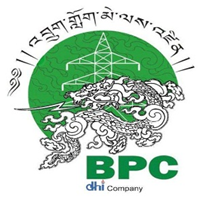 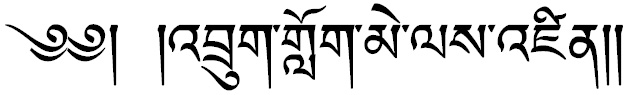 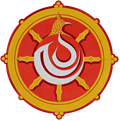 Bhutan Power Corporation Limited       (AnISO 9001:2015, ISO 14001:2015 & ISO 45001:2018 Certified Company)                                            Registered Office, Thimphu                           Human Resource & Corporate Services                 Human Resources & Administration Department                                          Thimphu : Bhutan	Employee Personnel No:	Date of Joining Service:(Please use DD/MM/YYYY format)CID No:Entry Grade:(initial appointment grade)Name: (Name of the employee in block letters)Present Grade:Designation:					(Designation of Employee)Date of last Promotion:Office:	Qualification:Department:Increment Cycle:	Year Summary RatingYear __________Year __________Year__________Average Rating (average of recent 3 years)Briefly comment on the overall behavior and performance of the employee (to be filled up by the supervisor):Documents to be attachedSecurity ClearanceCID CopyAudit ClearanceRecent 3 years RatingExtraordinary Leave availed (if applicable) :Duration:……………………………………………………………..From:…………………………………………………………………….To:………………………………………………………………………… Study Leave availed (if applicable) :Duration:………………………………………………………From:………………………………………………………………To:…………………………………………………………………